Comunicato stampaAl via Growing Tour, il nuovo progetto di Visa e Fondazione Mondo Digitale per incrementare le conoscenze finanziarie e STEM fra gli studenti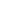 Oltre 40 scuole e 800 bambini e preadolescenti coinvolti in un percorso di formazione su coding, educazione finanziaria, sostenibilità e autoimprenditorialità con un focus sulla riduzione del gender gap. Laboratori anche per i genitori. Coinvolti i Punti Luce di Save the Children nelle periferie di Milano e Napoli.Milano, 21 aprile 2022 - "Contami!", "Ci sono anch'io!" Bambini e preadolescenti possono diventare più consapevoli, sicuri, volitivi, capaci di progettare e costruire il loro futuro? Per renderlo possibile, Fondazione Mondo Digitale in collaborazione con Visa promuove Growing Tour, un percorso di formazione finanziaria e STEM pensato per appassionare le nuove generazioni alla programmazione, all’economia e alla sostenibilità. Associando l’uso della tecnologia all’educazione finanziaria, le alunne e gli alunni della primaria (classe quinta) e della secondaria di primo grado imparano a programmare piccoli robot e familiarizzano con le basi della conoscenza finanziaria, per essere in grado di effettuare scelte più consapevoli, tra consumo, risparmio e risorse.Giochi, test, prove, simulazioni, esercizi, sfide... le sessioni formative, organizzate da Fondazione Mondo Digitale, vedono la partecipazione dei formatori dell'Associazione italiana educatori finanziari (Aief) e di alcuni dipendenti Visa nell’ambito del programma di volontariato corporate. Le lezioni, di diversa durata, sono sempre dinamiche, divertenti, appassionanti. Propongono strumenti concreti per capire, interpretare la realtà e imparare a contare, non solo a far di conto. Una competenza che oggi è sempre più indispensabile. Circa uno studente italiano su cinque non possiede le competenze minime necessarie per prendere decisioni finanziarie responsabili e ben informate.Secondo l'ultima indagine PISA (Programme for International Student Assessment) dell’Ocse, che indaga anche le competenze finanziarie dei giovani, l’Italia si trova al 13° posto su una lista di 20 paesi. Ed è l’unico paese in cui compaiono differenze di genere a favore dei ragazzi. Un dato che, se non contrastato, contribuisce ad accrescere la condizione di incertezza dei giovani sul loro futuro e le diverse forme di disuguaglianza. Come rileva il Rapporto EduFin 2021 l’istruzione finanziaria è un elemento indispensabile per una gestione efficace e adeguata delle proprie finanze e risorse personali. Non solo, è anche una variabile determinante, in situazioni di emergenza e crisi, per scelte attente di risparmio e consumo. Dopo l’edizione pilota su Roma e Napoli, il progetto Growing Tour coinvolge quest’anno 40 scuole in tutta Italia per un totale di oltre 800 partecipanti tra bambine, bambini e preadolescenti. A Milano e Napoli si estende anche ai Punti Luce, spazi ad alta densità educativa realizzati da Save the Children, l’organizzazione internazionale che da oltre 100 anni lotta per salvare le bambine e i bambini in pericolo e per garantire loro un futuro, nei quartieri e nelle periferie più svantaggiate delle città, per offrire opportunità formative gratuite alle comunità educanti. Nei Punti Luce di Save the Children, gli interventi educativi puntano ad accrescere la consapevolezza finanziaria e a generare empowerment e percorsi di auto-imprenditorialità, per contrastare l’esclusione dei gruppi più vulnerabili. I laboratori hanno la durata di 2 ore e sono destinati a giovani dai 13 ai 16 anni e ai genitori (in particolare alle mamme). Nelle 40 scuole oggetto dell’iniziativa viene coinvolta una classe per scuola, ma l’obiettivo è rendere l’esperienza scalabile. Per questo motivo, le scuole che aderiscono al programma ricevono in omaggio una “Coding box” con strumenti e materiali didattici utili a sperimentare la tecnologia in autonomia. E per rendere replicabile il laboratorio in tutte le classi dell'istituto, il progetto prevede anche una formazione su misura per i docenti. Fondazione Mondo DigitaleSiamo un’organizzazione non profit, uno dei primi esempi di successo di collaborazione tra pubblico e  privato con una forte missione di servizio. Nati nel 2001 come Consorzio Gioventù Digitale, lavoriamo  per una società democratica della conoscenza coniugando innovazione, istruzione, inclusione e valori  fondamentali, in modo che i benefici siano a vantaggio di tutte le persone senza discriminazione.  Operiamo a livello locale, nazionale e internazionale, con  partnership in oltre 40 paesi di tutto il mondo. Ovunque collaboriamo con scuole, imprese,  organizzazioni non profit, centri di ricerca e pubbliche amministrazioni, rendendo le persone  protagoniste di ogni iniziativa.Visa Visa (NYSE: V), leader mondiale nei pagamenti digitali, facilita più di 215 miliardi di transazioni tra consumatori, esercenti, istituzioni finanziarie e governi in più di 200 Paesi e territori ogni anno. La nostra missione è quella di connettere il mondo attraverso la rete di pagamenti più innovativa, conveniente, affidabile e sicura, che consenta a privati, aziende ed economie di prosperare. Crediamo infatti che le economie capaci di includere tutti ovunque possano far crescere tutti ovunque e riteniamo l'accessibilità fondamentale nella movimentazione del denaro del futuro. Per maggiori informazioni, visita https://www.visaitalia.com/, oltre che il blog Visa Italia, e seguici su Twitter @Visa_IT. Ufficio stampa Fondazione Mondo DigitaleFondazione Mondo Digitale, tel. 06 42014109, www.mondodigitale.orgElisa Amorelli, cell. 338 3043021, e.amorelli@mondodigitale.orgAlberta Testa, cell. 389 5665508, a.testa@mondodigitale.orgUfficio stampa VisaLuca Gentili, Head of Corporate Communications Visa Sud Europe gentilil@visa.com Alessandro Zambetti, DAG Communication 	      azambetti@dagcom.com	     +39 338 9241387Matteo Rasset, DAG Communication	       mrasset@dagcom.com	     +39 333 8032644Barbara D’Incecco, DAG Communication    	       bdincecco@dagcom.com                 +39 02 89054168